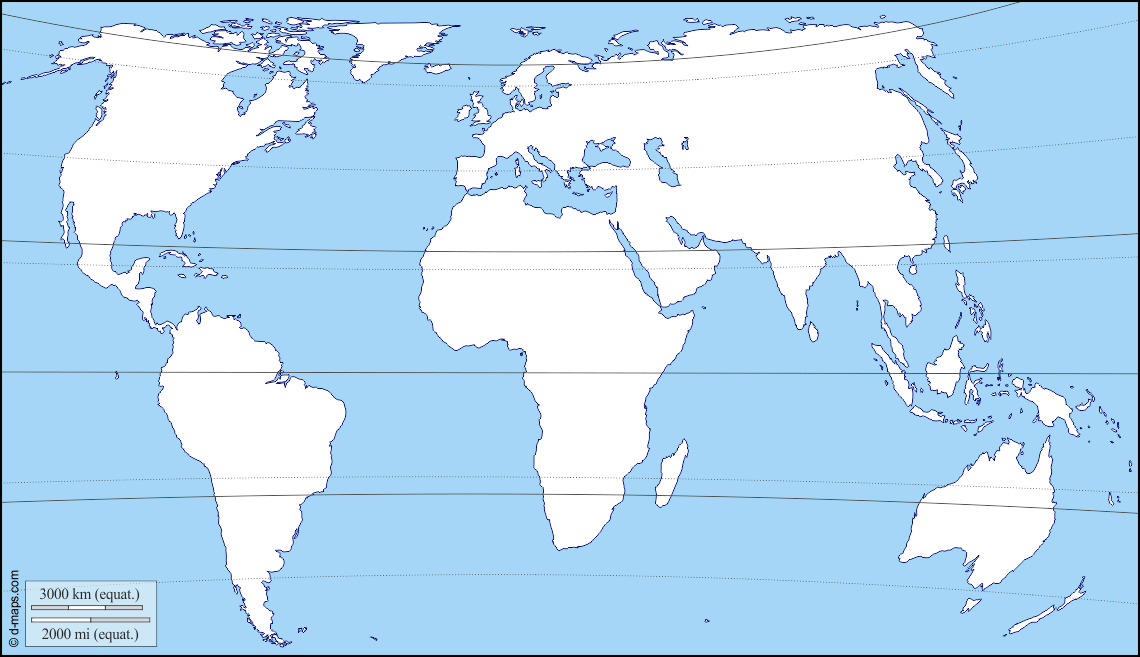 Sljedeće zadatke riješi na priloženoj slijepoj karti.Crvenom crtom označi granicu Europe i Azije.Žutom bojom oboji Europu.Upiši na odgovarajuće mjesto na karti Indijski ocean.Zelenom bojom oboji onaj dio Južne Amerike  koji se nalazi na južnoj plutki.Ime površinom najmanjeg kontinenta je _________________. Oboji ga plavom bojom.Crvenom bojom podebljaj ekvator na područu AfrikeUpiši na odgovarajuće mjesto na karti ime onog oceana koji se nalazi uz Sjeverni pol.Ime najvećeg kontinenta je ____________________. Oboji ga smeđom bojom.Upiši na odgovarajuće mjesto na karti ime onog oceana koji dijeli Sjevernu Ameriku i Europu. Crvenim križićem označi Gibraltarska vrata, a plavim kružićem Sredozemno more. Ime najvećeg kontinenta Novog svijeta je _____________________. Oboji ga zelenom bojom,Imena kontinenata koji se u cjelosti nalaze na južnoj polutki su: ____________________________________________________________________________